РЕШЕНИЕРассмотрев проект решения о внесении изменений в Решение Городской Думы Петропавловск-Камчатского городского округа от 18.11.2010 № 305-нд                   «О земельном налоге на территории Петропавловск-Камчатского городского округа», внесенный Главой Петропавловск-Камчатского городского округа Слыщенко К.Г., на основании статей 5, 391 Налогового кодекса Российской Федерации, в соответствии со статьей 28 Устава Петропавловск-Камчатского городского округа, Городская Дума Петропавловск-Камчатского городского округаРЕШИЛА:1. Принять Решение о внесении изменений в Решение Городской Думы Петропавловск-Камчатского городского округа от 18.11.2010 № 305-нд                   «О земельном налоге на территории Петропавловск-Камчатского городского округа».2. Направить принятое Решение Главе Петропавловск-Камчатского городского округа для подписания и обнародования.РЕШЕНИЕот 31.05.2016 № 441-ндО внесении изменений в Решение Городской Думы Петропавловск-Камчатского городского округа от 18.11.2010 № 305-нд «О земельном налоге на территории Петропавловск-Камчатского городского округа»
Принято Городской Думой Петропавловск-Камчатского городского округа(решение от 27.05.2016 № 993-р)1. В статье 2:1) пункт 1 изложить в следующей редакции:«1) 0 процентов - в отношении земельных участков:а) принадлежащих резидентам территории опережающего социально-экономического развития «Камчатка» (далее - ТОР «Камчатка») в течение 3 налоговых периодов подряд, начиная с налогового периода, следующего за налоговым периодом, в котором индивидуальному предпринимателю или юридическому лицу присвоен статус резидента ТОР «Камчатка» в соответствии с  от 29.12.2014 № 473-ФЗ «О территориях опережающего социально-экономического развития в Российской Федерации»;б) используемых для строительства объектов физической культуры и спорта до даты ввода их в эксплуатацию, но не позднее окончания срока действия разрешения на строительство таких объектов;»;2) дополнить пунктом 1.1 следующего содержания:«1.1) 0,01 процента - в отношении земельных участков, предоставленных для эксплуатации объектов физической культуры и спорта;»;3) подпункт «а» пункта 2 исключить.2. В статье 4:1) в абзаце первом части 2 слова «подпункте «а» пункта 2» заменить словами «пункте 1.1»;2) дополнить частью 3 следующего содержания:«3. Налогоплательщики-организации имеют право уплатить налог в размере 100 процентов суммы, подлежащей уплате в бюджет Петропавловск-Камчатского городского округа, до истечения отчетного периода и (или) налогового периода, установленных пунктом 2 настоящей статьи.»;3. Статью 5 изложить в следующей редакции:«Статья 5. Порядок представления налогоплательщиками документов, подтверждающих право на уменьшение налоговой базыУменьшение налоговой базы на не облагаемую налогом сумму, установленную  статьи 391 Налогового кодекса Российской Федерации, производится на основании документов, подтверждающих право на уменьшение налоговой базы, представляемых налогоплательщиком в налоговый орган по своему выбору.».4. Настоящее Решение вступает в силу после дня его официального опубликования и распространяется на отношения, возникшие с 01.01.2016, за исключением пункта 3 настоящего Решения, который вступает в силу с 01.07.2016.ГлаваПетропавловск-Камчатскогогородского округа                                                                               К.Г. Слыщенко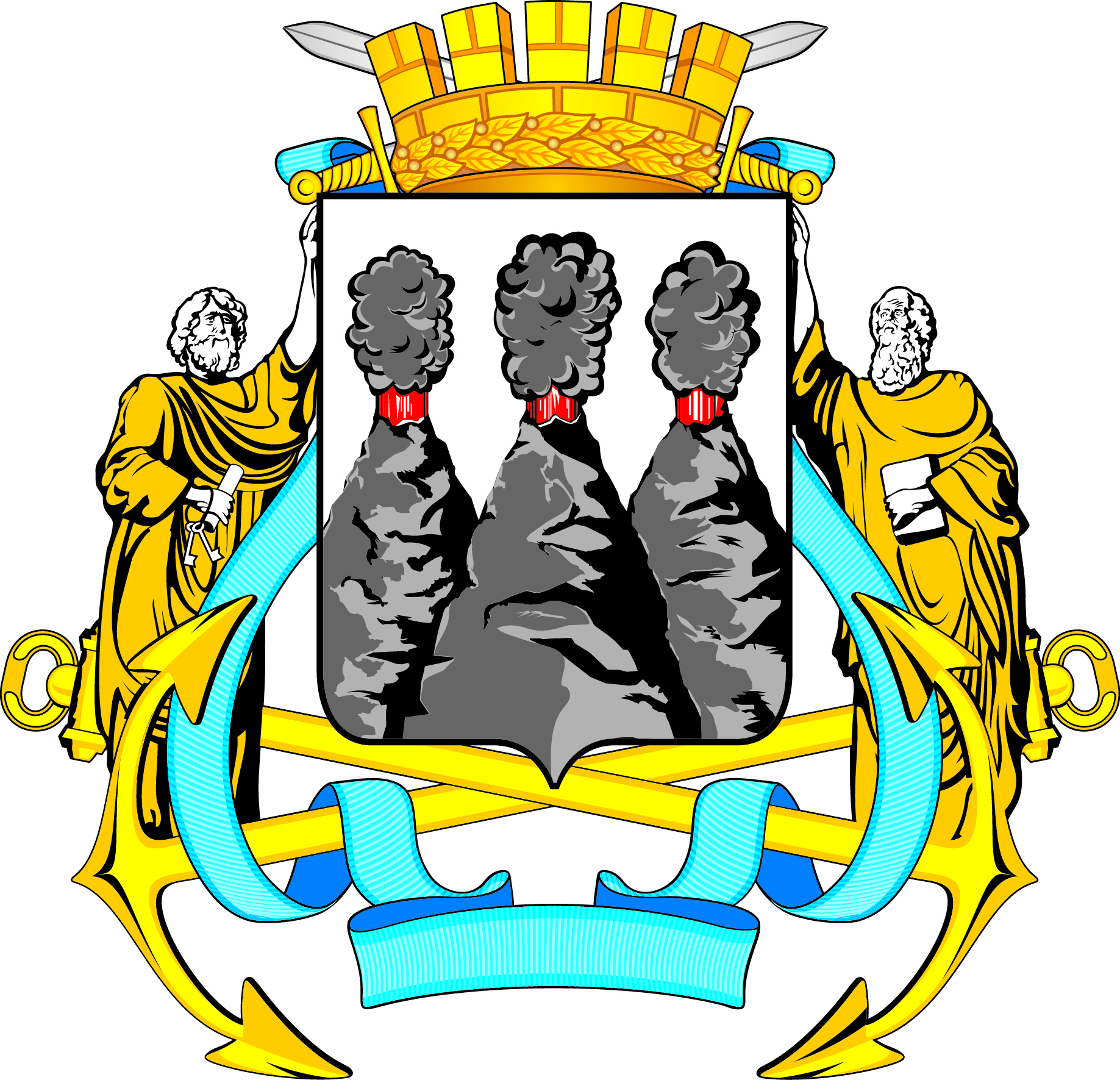 ГОРОДСКАЯ ДУМАПЕТРОПАВЛОВСК-КАМЧАТСКОГО ГОРОДСКОГО ОКРУГАот 27.05.2016 № 993-р45-я (внеочередная) сессияг.Петропавловск-КамчатскийО принятии решения о внесении изменений в Решение Городской Думы Петропавловск-Камчатского городского округа от 18.11.2010 № 305-нд                         «О земельном налоге на территории Петропавловск-Камчатского городского округа» Глава Петропавловск-Камчатского городского округа, исполняющий полномочия председателя Городской Думы К.Г. Слыщенко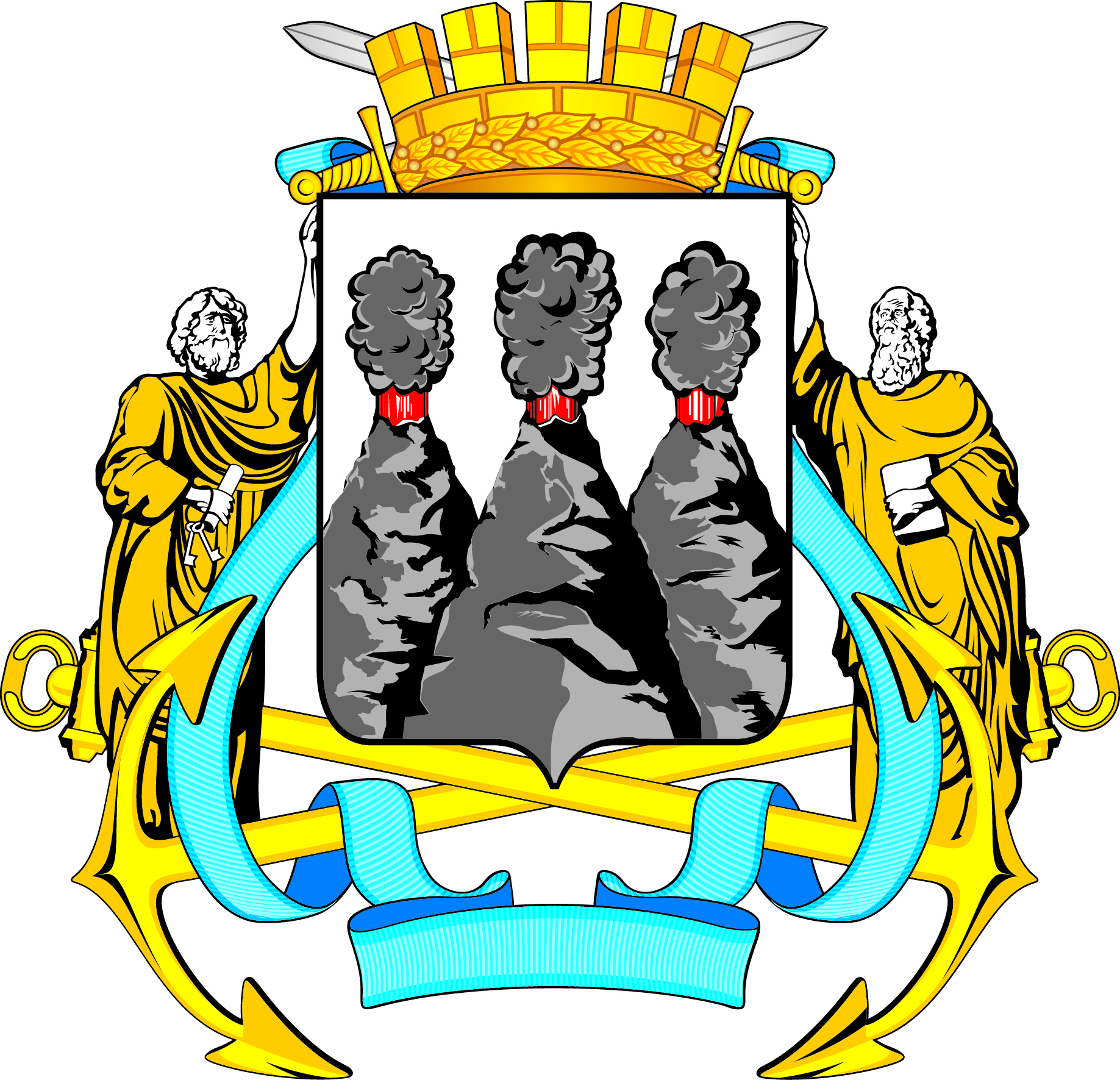 ГОРОДСКАЯ ДУМАПЕТРОПАВЛОВСК-КАМЧАТСКОГО ГОРОДСКОГО ОКРУГА